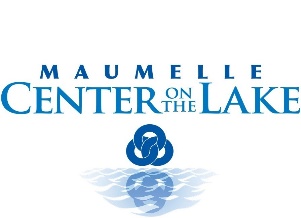 2 Club Manor CoveMaumelle, AR 72113(501) 851-4344Group Catering Policies and ContractPayments, Deposits and Cancellations: A minimum payment of 10% based off package choice and signed contract must be on file for all groups to be considered confirm and definite. ______ (initial). Groups must have their final payment paid 14 days’ prior of the event. Cancellations must be received in writing minimum 30 days prior to event and will be subject to a cancellation fee as outlined in your contract. Cancellation/Refund: If you wish to cancel or receive 100% refund of your deposit cancellation must be 30 days prior to the event date. Event cancelled 15 days prior will receive 25% of deposit. Event cancelled less than 15 days will not receive refund. _____ (initial).Food and Beverage: Should the menu selections presented here not fulfill your requirements, we would welcome the opportunity to custom tailor menus to your specific needs. To ensure the safety of all our guests and comply with local health regulations, neither patrons nor their guests shall be permitted to bring food from an outside source into the center facilities, whether purchased or catered. (Wedding and birthday cakes are the only exceptions). Due to safety regulations, the removal of food & beverage from the facility is not permitted at any time.Pricing: All food, beverage and ancillary items are subject to applicable state sales tax at 9.5 %. Due to market conditions, menu prices may change without notice, unless confirmed by a signed Catering Event Order. Pricing does not include attendants. Attendants are mandatory from center. _____ (initial).Guarantee: A Café Supervisor, Tawana Fox, will contact you 21-days prior to your event to receive your expected number of attendees. It is the responsibility of the group representative to provide the catering department with the number of guests expected for all banquet functions no later than 10:00 AM 21-days prior to the function. This confirmed number constitutes the final guarantee and is not subject to reduction. If no guarantee is submitted, the expected number of guests listed on the banquet event order will be considered your guarantee.*Attendants Pricing: Attendant cost per person $30 per hour minimum half hour prior, duration of serving & hour after serving/monitoring station.Catering is on-site only and available exclusively to rental parties of Center on the Lake.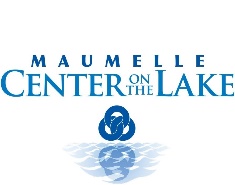 2 Club Manor CoveMaumelle, AR 72113(501) 851-4344 Arlington PackageFour pieces of each selection prepared per guest	Glass Plate, Utensils, and White Deluxe Paper Napkins Included Serving Dishes & Black Tablecloth			Hors D’oeuvres								Display of Domestic Cheese served with Assorted CrackersDisplay of Vegetable Tray with Ranch DipAssortment of Sliced Fresh Fruit and BerriesChoice of Three:							Cocktail MeatballsVegetable Spring Roll with Ginger Soy SauceChicken Salad on BaguetteRoasted Red Pepper Hummus with Toasted Pita ChipsSpinach Dip with Tortilla ChipsHouse made Jalapeño PoppersMarinated Shrimp and Artichoke CupsPinwheelsNon Alcoholic BeveragesWedding PunchTeaWater Coffee					      Not Buffet, served by attendant monitoring station, Three Attendants Required$14 Per Person 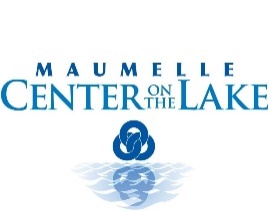 2 Club Manor CoveMaumelle, AR 72113(501) 851-4344Crescent PackageFour pieces of each selection prepared per guestGlass plate, Utensils, and White Deluxe Paper Napkins IncludedServing Dishes & Black TableclothHors D’oeuvresDisplay of Domestic Cheese served with Assorted CrackersDisplay of Vegetable Tray with Ranch DipAssortment of Sliced Fresh Fruit and Berries Choice of Three:Cocktail MeatballsVegetable Spring Roll with Ginger Soy SauceChicken Salad on BaguetteRoasted Red Pepper Hummus with Toasted Pita ChipsSpinach Dip with Tortilla ChipsHouse made Jalapeno PoppersMarinated Shrimp and Artichoke CupsPinwheelsPlease select one action station:Mashed Potato Bar: Yukon Gold and Sweet Potatoes with Bacon, Cheeses, Sour Cream, Scallions, Brown Sugar, Cinnamon and ButterSouthern BBQ Sliders Station: Pulled Pork and Smoked Brisket Sandwiches served with Golden Mustard BBQ Sauce, Traditional BBQ Sauce and Apple Fennel Cole SlawNon Alcoholic BeveragesWedding PunchTeaWater				 Served by attendant monitoring stations, *Four Attendants RequiredCoffee					        $19 Per Person2 Club Manor CoveMaumelle, AR 72113(501) 851-4344 State House PackageFour pieces of each selection prepared per guestGlass Plates, Utensils, and White Deluxe Paper Napkins IncludedServing Dishes & Black TableclothHors D’oeuvresDisplay of Sliced/ Cut Cheese served with Assorted CrackersDisplay of Vegetable Tray with Ranch DipAssortment of Sliced Fresh Fruit and BerriesChoice of Three: Cocktail MeatballsVegetable Spring Roll with Ginger Soy SauceChicken Salad on BaguetteRoasted Red Pepper Hummus with Toasted Pita ChipsSpinach Dip with Tortilla ChipsHouse made Jalapeño PoppersMarinated Shrimp and Artichoke CupsPinwheelsPlease select one action station:Mashed Potato Bar: Yukon Gold and Sweet Potatoes with Bacon, Cheeses, Sour Cream, Scallions, Brown Sugar, Cinnamon and ButterSouthern BBQ Sliders Station: Pulled Pork and Smoked Brisket Sandwiches served with Golden Mustard BBQ Sauce, Traditional BBQ Sauce and Cole SlawPlease select one station to be attended by one of our uniformed Chefs:Sensational Slow Cooked Beef Brisket Roasted Breast of TurkeyChicken Parmesan with Marinara Sauce or Parmesan Cream SauceBaked Sugar Glazed HamAll Served with Appropriate Accompaniments and Assorted RollsNon Alcoholic BeveragesWedding Punch			*Five Attendants RequiredTea 				Attend with tray/white napkin and clear glass plate					Water 						$30 Per PersonCoffee		        			                                 2 Club Manor CoveMaumelle, AR 72113(501) 851-4344Create Your Own Dinner Buffet	Glass Plate, Utensils, White Deluxe Paper Napkins includedServing Dishes & Black TableclothBuffet includes: Freshly Baked Rolls and Butter, Chef’s Choice of Vegetable and Starch, Iced Tea, and Freshly Brewed Regular and Decaffeinated CoffeeSalad and Soup Selection (Choice of Two):Garden Salad			Sundried Tomato Pasta SaladAntipasto Salad		Loaded Baked Potato SaladApple Bacon Coleslaw	Caesar SaladMinestrone Soup		Chicken and Wild Rice SoupHot Entrée SelectionChicken Parmesan with Marinara Sauce or Parmesan Cream SauceMediterranean ChickenPesto ChickenPecan Crusted ChickenBeef Medallions, available upon request for additional chargeKalbi BeefHunters Pork LoinSpinach Lasagna RollsNon Alcoholic BeveragesWedding PunchTeaWater Coffee2 Entrée Option 		$25 Per Person3 Entrée Option		$30 Per Person*Three Attendants Required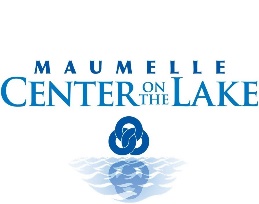 Maumelle Center on the Lake2 Club Manor CoveMaumelle, Arkansas 72113501-851-4344Date of Event__________				Type of Event______________Renter Name: _____________________Address: _________________	City______________	State_________     Zip code_______	Daytime Phone # _____________________		Cellphone # ____________ 	Number of Guest _______Professional Event Planner/Coordinator Name & Phone Number__________________________________________________________________________________________Individual Catering ContractPlease circle the package you wish to purchase:Arlington Package		Crescent Package		State House Package		Create Your OwnChoice of 3 Appetizers:  ________________________________________________________________________________________________________________________________________________________________________________________________________________________________________________________________________Select One Action Station (Crescent & State House Package Only)Mashed Potato BarSouthern BBQ Sliders StationSelect One Additional Station (State House Package Only):Sensational Slow Cooked Beef Brisket Roasted Breast of TurkeyChicken Parmesan with Marinara Sauce or Parmesan Cream SauceBaked Sugar Glazed HamCreate Your OwnChoice of One Soup and Salad:Garden Salad			Antipasto Salad		Apple Bacon ColeslawMinestrone Soup	Create Your OwnChoice of Two or Three Hot Entrée Selection:Chicken Parmesan with Marinara Sauce or Parmesan Cream SauceMediterranean ChickenPesto ChickenPecan Crusted ChickenBeef Medallions, available upon request for additional chargeKalbi BeefHunters Pork LoinCatering Total:  _________________10% Due Date: __________________10% Total: _________________Agreement:You, for yourself, and on behalf of all Permitted invitees, hereby release, remise and forever discharge Maumelle Center on the Lake and each of its respective agents, directors, officers, employees, information providers, service providers, suppliers, licensors, and licensees, and all other related associated, or connected persons from any and all manner of rights, claims, complaints, demands, causes of action, proceedings, liabilities, obligations, legal fees, costs, and disbursements of any nature and kind whatsoever and howsoever arising, whether known or unknown, which now or hereafter exist, which arise from, or related, or are connected with your use of the Property.Renter agrees to indemnify and hold the City of Maumelle, its partners, subsidiaries, affiliates, officers, employees, and service providers harmless from any claim or demand made by any third party due to or arising out of you or your permitted invitees’ use of the property , or any violation of this rental agreement by you or your permitted invitees, or any inaccuracy of any information you provide to Maumelle Center on the Lake, and any expenses incurred in connection therewith, including without limitation reasonable attorney’s fees. Renter’s Signature: 							Date:__________________________________				____________________Maumelle Center on the Lake Director or Designee Signature		Date:_______________________________________				_____________________